с. Кичменгский ГородокОб отчете о деятельности контрольно-ревизионной комиссии за 2019 год Рассмотрев отчет о деятельности контрольно-ревизионной комиссии Муниципального Собрания Кичменгско-Городецкого муниципального района за 2019 год, представленный председателем контрольно-ревизионной комиссии в соответствии со статьей 21 Положения о контрольно-ревизионной комиссии Муниципального Собрания, Муниципальное Собрание РЕШИЛО:Принять к сведению отчет о деятельности контрольно-ревизионной комиссии Муниципального Собрания Кичменгско-Городецкого муниципального района за 2019 год согласно приложению.Глава района                                                                                Л. Н. Дьякова                                                  Приложениек решению Муниципального СобранияКичменгско-Городецкого муниципального района                                                                        от 25.02.2020 № 209Отчет о деятельностиконтрольно-ревизионной комиссии Муниципального Собрания Кичменгско-Городецкого муниципального района за 2019 год1. Общие сведенияОтчет о деятельности контрольно-ревизионной комиссии Муниципального Собрания Кичменгско-Городецкого муниципального района за 2019 год подготовлен на основании требований пункта 21.2. статьи 21 Положения о контрольно-ревизионной комиссии (далее – Положение), утвержденного решением Муниципального Собрания от 08.12.2011 № 208 «О контрольно-ревизионной комиссии Муниципального Собрания Кичменгско-Городецкого муниципального района» (далее – КРК, КРК района, контрольно-ревизионная комиссия), согласно которому контрольно-ревизионная комиссия ежегодно представляет отчет о своей деятельности Муниципальному Собранию района. Компетенция контрольно-ревизионной комиссии определена Бюджетным кодексом Российской Федерации, Федеральным законом от 07.02.2011 № 6-ФЗ «Об общих принципах организации и деятельности контрольно-счетных органов субъектов Российской Федерации и муниципальных образований», иными нормативными правовыми актами Вологодской области, Кичменгско-Городецкого муниципального района.КРК в соответствии с Положением является постоянно действующим органом внешнего муниципального финансового контроля, образована Муниципальным Собранием района и ему подотчетна. Деятельность контрольно-ревизионной комиссии строится на основе принципов законности, объективности, эффективности, независимости и гласности.Штатная численность контрольно-ревизионной комиссии составляет 2 человека. В целях развития общих подходов и алгоритмов проверочной и аналитической работы контрольно-ревизионной комиссией разработаны и утверждены 11 стандартов и методических рекомендаций внешнего муниципального финансового контроля. Среди районов области, где принято наибольшее количество стандартов, в отчете о работе Совета контрольно-счетных органов Вологодской области отмечен контрольно-счетный орган Кичменгско-Городецкого района. Ежегодно среди контрольно-счетных органов муниципальных образований Вологодской области – членов Совета контрольно-счетных органов области проводится конкурс на звание «Лучший муниципальный контрольно-счетный орган Вологодской области», положение о котором утверждено решением президиума Совета контрольно-счетных органов Вологодской области протоколом № 7 от 01.12.2015.За 2018 год контрольно-ревизионная комиссия Муниципального Собрания Кичменгско-Городецкого муниципального района стала лауреатом данного конкурса и награждена Дипломом II степени.В отчетном периоде контрольно-ревизионной комиссией осуществлен весь комплекс контрольных и экспертно-аналитических мероприятий, предусмотренный планом работы. План 2019 года выполнен в полном объеме.План работы был сформирован исходя из необходимости обеспечения полноты реализации полномочий контрольно-ревизионной комиссии как органа внешнего муниципального финансового контроля.Исполнение плана работы позволило провести контрольные и экспертно-аналитические мероприятия в различных сферах деятельности органов местного самоуправления и бюджетных учреждений, выявить нарушения нормативных правовых актов, нарушения и недостатки при распоряжении и использовании бюджетных средств и муниципального имущества, а также принять необходимые меры для устранения, как самих нарушений, так и причин и условий, способствующих их совершению.В соответствии с планом работы КРК проведено 56 мероприятий, включая 7 контрольных и 49 экспертно-аналитических мероприятий, в том числе на основании: положения о бюджетном процессе муниципального образования 49 экспертно-аналитических мероприятий;обращений органов прокуратуры 3 контрольных мероприятия;инициативы контрольно-счетного органа 4 контрольных мероприятия.В ходе проведения данных мероприятий выявлено 99 нарушений на сумму 2 681,4 тыс. рублей и 41 недостаток на сумму 7 227,3 тыс. рублей. Согласно рекомендациям КСП области имеющие место нарушения по результатам контрольных мероприятий контрольно-ревизионной комиссией систематизируются в соответствии с Классификатором нарушений, выявляемых в ходе внешнего государственного аудита (контроля), одобренного Советом контрольно-счетных органов при Счетной палате Российской Федерации 17 декабря 2014 года, коллегией Счетной палаты РФ 18 декабря 2014 года (далее – Классификатор). В отчетном периоде контрольно-ревизионной комиссией максимально использовались все предоставленные действующим законодательством возможности по устранению негативных последствий финансовых нарушений. В зависимости от характера выявляемых нарушений и недостатков строилась направленная на их устранение работа, принимались соответствующие меры в рамках установленной компетенции и предоставленных полномочий.В 2019 году в контрольно-ревизионную комиссию поступило 1 требование прокуратуры района о выделении специалиста для участия в проверке в рамках надзорной деятельности в соответствии со статьями 6, 22 Федерального закона от 17.01.1992 № 2202-1 «О прокуратуре Российской Федерации». Дополнительно к мероприятиям, предусмотренным планом работы КРК, по данному требованию проведена соответствующая проверка.2. Результаты контрольных мероприятийВ ходе контрольных мероприятий контрольно-ревизионная комиссия осуществляла контроль за законностью, результативностью использования средств районного бюджета и бюджетов сельских поселений, соблюдением установленного порядка управления и распоряжения имуществом, находящимся в муниципальной собственности.В соответствии с планом работы КРК района за отчетный год проведено 7 контрольных мероприятий, в ходе которых проверены 7 объектов с объемом бюджетных средств и стоимости имущества муниципальной собственности в сумме 237 990,1 тыс. рублей.Проведенными проверками выявлено 76 нарушений законодательства с использованием бюджетных средств и имущества на общую сумму 897,1 тыс. рублей, которые классифицированы по видам:- при формировании и исполнении бюджетов – 7 нарушений на сумму 549,1 тыс. рублей;- ведения бухгалтерского учета, составления и представления бухгалтерской (финансовой) отчетности – 21 нарушение;- в сфере управления и распоряжения муниципальной собственностью – 45 нарушений на сумму 332,8 тыс. рублей;- при осуществлении муниципальных закупок и закупок отдельными видами юридических лиц – 3 нарушения на сумму 15,2 тыс. рублей.В общем количестве нарушений удельный вес занимают: нарушения в сфере управления и распоряжения муниципальной собственностью – 59,2%; при ведении бухгалтерского учета, составления и представления бухгалтерской (финансовой) отчетности – 27,6%; при формировании и исполнении бюджетов – 9,2%; при осуществлении муниципальных закупок – 3,9%.Кроме того, в ходе контрольных мероприятий выявлено 33 недостатка на общую сумму 12,7 тыс. рублей, в том числе:- несоответствие принципу результативности и эффективности использования бюджетных средств – 23 недостатка на 12,7 тыс. рублей;- иные недостатки (недостатки, не вошедшие в Классификатор) – 10 единиц. Руководителям проверенных организаций направлено 7 представлений, в которых содержалось 38 предложений по устранению выявленных недостатков и нарушений финансовой дисциплины, действующего законодательства. По результатам рассмотрения представлений контрольно-ревизионной комиссии проверенными объектами приняты планы мероприятий по устранению и предупреждению нарушений, в соответствии с которыми выявленные проверкой нарушения устранены. Выполнены (приняты к исполнению) все предложения.Кроме того, приняты меры по недопущению нарушений в дальнейшем: разработаны и приняты соответствующие нормативные правовые акты, приведены в порядок бухгалтерский учет и отчетность, в целях приведения в соответствие с действующим законодательством внесены изменения в локальные нормативные акты. В рамках соглашения, заключенного контрольно-ревизионной комиссией с прокуратурой района, проводилась и проводится постоянная работа по выявлению и пресечению правонарушений в финансово-бюджетной сфере.В 2019 году все материалы контрольных мероприятий направлены в прокуратуру района. Если требовалась правовая оценка выявленных нарушений и были основания для принятия мер прокурорского реагирования, таковые меры по фактам нарушения законодательства надзорным органом применялись.Крайне важным был и остается вопрос обеспечения полноты учета муниципального имущества. Федеральным законом от 06.10.2003 №131-ФЗ «Об общих принципах организации местного самоуправления в Российской Федерации» (ч. 5 ст. 51) предусмотрено, что органы местного самоуправления ведут реестры муниципального имущества в порядке, установленном уполномоченным Правительством Российской Федерации федеральным органом исполнительной власти.На сегодняшний день такой порядок утвержден приказом Минэкономразвития РФ от 30.08.2011 № 424 (вступил в силу 25.06.2012). По соблюдению установленного порядка управления и распоряжения имуществом, находящимся в муниципальной собственности, в 2019 году контрольно-ревизионной комиссией проведено 4 контрольных мероприятия с объемом проверенных средств 193 982,7 тыс. рублей.Удельный вес нарушений в сфере управления и распоряжения муниципальной собственностью в общем количестве нарушений, как отмечалось выше, составил 59,2%.В ходе проверок сельских поселений установлено, что зачастую в муниципальных образованиях отсутствует систематизация сведений о наличии и об использовании муниципального имущества. Реестры муниципальной собственности если и ведутся, то в большинстве случаев не отражают полноты и реального состояния данных об имеющейся муниципальной собственности. Отраженные в реестре данные являются неактуальными и необъективными в части состава муниципального имущества. В формировании реестра имеют место быть случаи отсутствия необходимых реквизитов, соответствующих Порядку ведения реестра, и неполного заполнения данных по графам, в том числе отсутствия адресных ориентиров. Выявлены факты, подтверждающие искажение учета и отчетности объектов, составляющих муниципальную казну. Бюджетный учет не достоверно отражает стоимость муниципальной казны, данные бухгалтерского учета и реестра муниципальной казны не соответствуют друг другу.Соответственно такой учет объектов муниципальной собственности не позволяет в полной мере реализовать такие задачи как: управление и распоряжением объектами муниципальной собственности; осуществление организационно-экономических мероприятий по сохранности муниципальной собственности; обеспечение контроля и анализа эффективности управления движимым и недвижимым муниципальным имуществом; повышение имущественных доходов местных бюджетов.Инвентаризация имущества перед составлением годовой бюджетной отчетности, по мнению контрольно-ревизионной комиссии, проводилась по формальному признаку, потому как порядок проведения инвентаризации имущества, установленный Методическими указаниями Минфина России по инвентаризации имущества и финансовых обязательств, инвентаризационной комиссией не соблюдался, проверка фактического наличия соответствующих объектов муниципального имущества не производилась. Специализированные программные средства для работы с реестром муниципального имущества в муниципальных образованиях отсутствуют, в результате чего реестр ведется без использования специализированной программы, в электронном виде и в текстовых редакторах Excel или Word, что не позволяет оперативно систематизировать информацию по объектам учета, содержащуюся в реестре, в частности, об общей балансовой стоимости муниципального имущества, зарегистрированного в реестре, а так же числу объектов по видам использования (оперативное управление, хозяйственное ведение, безвозмездное пользование и др.), что отрицательно влияет на достоверность данных реестра, затрудняет контроль учета и использования муниципальной собственности.3. Результаты экспертно-аналитических мероприятийЭкспертно-аналитическое направление деятельности осуществлялось КРК района в соответствии с положениями бюджетного законодательства и Положением о контрольно-ревизионной комиссии путем проведения экспертизы проектов нормативных правовых актов муниципальных образований района, анализа отчетных и иных данных.По результатам экспертно-аналитических мероприятий, проведенных в 2019 году, по 8 объектам ЭАМ подготовлено 49 заключений, в том числе:28 заключений на проекты решений о местном бюджете и внесении изменений в бюджет; 12 заключений по анализу исполнения бюджета за I квартал, полугодие и 9 месяцев; 4 – по подготовке заключения на годовой отчет об исполнении местного бюджета; 5 заключений по проверке годовой бюджетной отчетности главных администраторов бюджетных средств.По результатам экспертно-аналитических мероприятий установлено 23 нарушения законодательства и муниципальных нормативных правовых актов на сумму 1 784,3 тыс. рублей, все они отнесены к категории «при формировании и исполнении бюджетов». Кроме того, выявлено 8 недостатков на 7 214,6 тыс. рублей, которые не соответствуют принципу результативности и эффективности использования бюджетных средств.По итогам анализа и экспертизы за 2019 год подготовлено 79 предложений об устранении выявленных нарушений и недостатков. Замечания и предложения контрольно-ревизионной комиссии, отраженные в заключениях, учитывались при рассмотрении и при подготовке окончательной редакции документов проектов решений для утверждения их представительными органами муниципальных образований.В соответствии с положениями Бюджетного кодекса Российской Федерации органы внешнего муниципального финансового контроля наделены исключительными полномочиями по проведению внешней проверки годового отчета об исполнении бюджета.В отчетном периоде внешние проверки контрольно-ревизионной комиссией проведены в отношении: 5 главных администраторов бюджетных средств, подготовлено заключение на годовой отчет об исполнении районного бюджета за 2018 год;3-х муниципальных образований района, подготовлены заключения об исполнении бюджета за 2018 год муниципальным образованием Городецкое, сельскими поселениями Енангское и Кичменгское.При проведении данного мероприятия выявлено 15 фактов нарушений нормативных правовых актов и 4 недостатка на 7 214,6 тыс. рублей. В целом при исполнении бюджета муниципальными образованиями района нормы действующего законодательства соблюдались, отчеты составлены в соответствии с требованиями нормативных правовых актов и рекомендованы к утверждению.В отчетном периоде подготовлено 24 заключения на проекты решений «О внесении изменений в решения «О районном бюджете на 2019 год и плановый период 2020 и 2021 годов», «О бюджете муниципального образования Городецкое на 2019 год и плановый период 2020 и 2021 годов», «О бюджете сельского поселения Енангское на 2019 год и плановый период 2020 и 2021 годов», «О бюджете сельского поселения Кичменгское на 2019 год и плановый период 2020 и 2021 годов», в ходе подготовки которых проанализированы проекты решений муниципальных образований с приложениями, расчеты и обоснования предлагаемых изменений. По итогам экспертно-аналитических мероприятий даны соответствующие рекомендации, которые учтены при принятии решений.В 12 заключениях на отчеты об исполнении районного бюджета и бюджетов сельских поселений района за I квартал, полугодие и 9 месяцев 2019 года дана оценка и сделаны выводы о результатах исполнения доходной и расходной частей бюджетов в соответствии с бюджетной классификацией Российской Федерации в разрезе доходных источников и главных распорядителей.При проведении данных мероприятий выявлено 4 факта нарушений нормативных правовых актов на 1 784,3 тыс. рублей. В соответствии с положениями Бюджетного кодекса Российской Федерации, нормативными правовыми актами Российской Федерации и муниципальных образований Кичменгско-Городецкого муниципального района проведены экспертизы проектов решений «О районном бюджете на 2020 год и плановый период 2021 и 2022 годов», «О бюджете муниципального образования Городецкое на 2020 год и плановый период 2021 и 2022 годов», «О бюджете сельского поселения Енангское на 2020 год и плановый период 2021 и 2022 годов», «О бюджете сельского поселения Кичменгское на 2020 год и плановый период 2021 и 2022 годов». В заключениях, подготовленных КРК района, дана оценка и сделаны выводы о результатах формирования бюджета по доходам и расходам.При проведении данных экспертно-аналитических мероприятий выявлено 4 факта нарушений нормативных правовых актов. 4. Информация о результатах аудита в сфере закупокВ отчетном году контрольно-ревизионной комиссией обеспечивалась реализация полномочий по осуществлению аудита в сфере закупок, предусмотренных статьей 98 Федерального закона от 05.04.2013 № 44-ФЗ «О  контрактной системе в сфере закупок товаров, работ, услуг для обеспечения государственных и муниципальных нужд».В целом, в 2019 году использование бюджетных средств на закупку товаров, работ, услуг рассматривалось КРК района у 4-х муниципальных заказчиков (при проведении самостоятельного контрольного мероприятия; при проведении 3-х контрольных мероприятий, в которых деятельность в сфере закупок проверялась как одна из составляющих деятельности объекта контроля). Сумма проверенных закупок составила 9,5 млн. рублей, в которых выявлено 3 нарушения законодательства о контрактной системе в сфере закупок.5. Выполнение полномочий по внешнему финансовому контролюна уровне поселенийНа территории муниципального района функционируют 3 сельских поселения: МО Городецкое, СП Енангское и СП Кичменгское. В соответствии с частью 11 статьи 3 Федерального закона № 6-ФЗ «Об общих принципах организации и деятельности контрольно-счетных органов субъектов Российской Федерации и муниципальных образований» представительным органам поселений, входящим в состав муниципального района, предоставлено право заключения соглашений с представительным органом муниципального района о передаче контрольно-счетному органу муниципального района полномочий контрольно-счетного органа поселения по осуществлению внешнего муниципального финансового контроля. На уровень района по состоянию на 1 января 2019 года контрольные полномочия в полном объеме были переданы всеми поселениями. В рамках выполнения переданных по соглашениям полномочий в 2019 году в поселениях проведено 2 контрольных с объемом проверенных средств 188 057,1 тыс. рублей и 33 экспертно-аналитических мероприятия. 6. Прочие итоги деятельности контрольно-ревизионной комиссииВ соответствии со статьей 20 Положения о контрольно-ревизионной комиссии контрольно-ревизионной комиссией заключены соглашения с Контрольно-счетной палатой Вологодской области; Управлением Федерального казначейства по Вологодской области; прокуратурой района.Контрольно-ревизионная комиссия является членом Совета контрольно-счетных органов Вологодской области. Для приведения в соответствие с действующим законодательством, в порядке нормотворческой инициативы прокуратуры района, подготовлены и утверждены решением Муниципального Собрания от 27.12.2019 № 199 изменения в Положение о контрольно-ревизионной комиссии.В целях информационного обеспечения в информационно-телекоммуникационной сети Интернет на официальном сайте Кичменгско-Городецкого муниципального района размещается информация о деятельности контрольно-ревизионной комиссии.В течение 2019 года председатель контрольно-ревизионной комиссии принимал участие в работе и заседаниях постоянных комиссий и сессий Муниципального Собрания.Председатель КРК включен в состав межведомственной рабочей группы по противодействию коррупции, заседания которой ежеквартально проводятся в прокуратуре района.Велась работа по оказанию методологической помощи органам местного самоуправления и бюджетным учреждениям района и муниципальным образованиям в районе по ведению и организации бухгалтерского учета, применению норм бюджетного законодательства.В своей деятельности сотрудники контрольно-ревизионной комиссии используют правовую систему «КонсультантПлюс», информацию из сети «Интернет», в том числе официальных сайтов Счетной палаты России, Контрольно-счетной палаты Вологодской области.7. Задачи на 2020 годВ 2020 году контрольно-ревизионной комиссией будет продолжена деятельность по осуществлению внешнего муниципального финансового контроля.В план контрольных мероприятий включены проверки муниципального образования Городецкое, сельских поселений Енангское и Кичменгское, муниципальных учреждений. Отдельные контрольные мероприятия посвящены аспектам использования межбюджетных трансфертов, выделяемых муниципальным образованиям.В рамках контрольных мероприятий продолжится реализация полномочий КРК по аудиту муниципальных закупок, работа по анализу реализации муниципальных программ.В ходе экспертно-аналитических мероприятий будут выполняться экспертизы проектов решений о районном бюджете и бюджетах сельских поселений, отчетов об их исполнении. 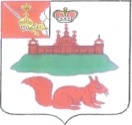 МУНИЦИПАЛЬНОЕ СОБРАНИЕКИЧМЕНГСКО-ГОРОДЕЦКОГО МУНИЦИПАЛЬНОГО РАЙОНАВОЛОГОДСКОЙ ОБЛАСТИМУНИЦИПАЛЬНОЕ СОБРАНИЕКИЧМЕНГСКО-ГОРОДЕЦКОГО МУНИЦИПАЛЬНОГО РАЙОНАВОЛОГОДСКОЙ ОБЛАСТИМУНИЦИПАЛЬНОЕ СОБРАНИЕКИЧМЕНГСКО-ГОРОДЕЦКОГО МУНИЦИПАЛЬНОГО РАЙОНАВОЛОГОДСКОЙ ОБЛАСТИРЕШЕНИЕРЕШЕНИЕРЕШЕНИЕот25.02.2020№209